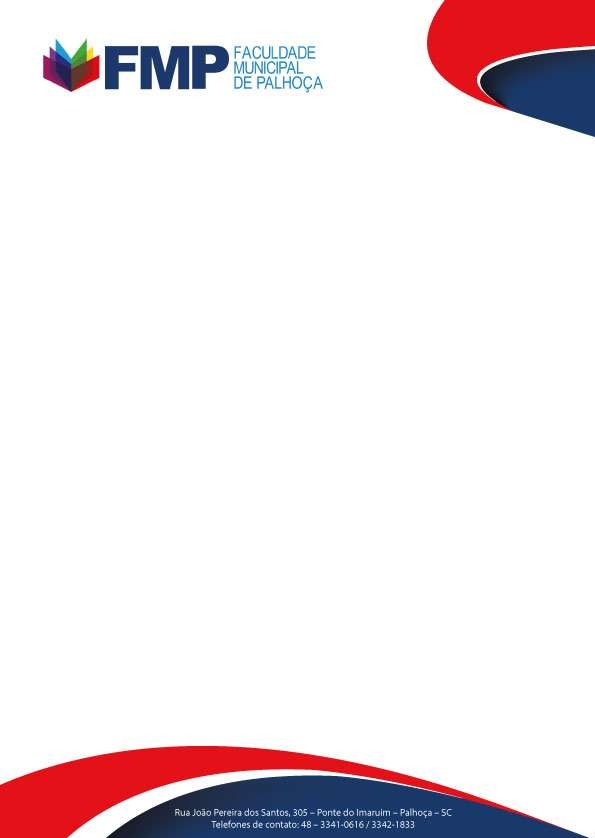 PROCESSO SELETIVO ESPECIAL 2024 (Vagas Remanescentes) Edital FMP 002/2024Convocação para matrícula – 1ª ChamadaA comissão organizadora do Processo Seletivo Especial (Vagas Remanescentes) 2024/01, edital FMP 002/2024 da Faculdade Municipal de Palhoça, convoca os candidatos abaixo relacionados em ordem alfabética para efetuarem sua matrícula exclusivamente no dia 17 de fevereiro de 2024 das 08h00min (oito horas) às 10h00min (dez horas), atendendo os itens 7 e 8 do edital FMP 002/2024.*Convocados em 1ª chamada os candidatos classificados da 1ª à 8ª colocação.PÓS-GRADUAÇÃO EM GESTÃO ESCOLAR - 08 VAGASPÓS-GRADUAÇÃO EM GESTÃO ESCOLAR - 08 VAGASPÓS-GRADUAÇÃO EM GESTÃO ESCOLAR - 08 VAGASPÓS-GRADUAÇÃO EM GESTÃO ESCOLAR - 08 VAGAS#ClassificaçãoCPFCandidato018º108******86ANDRE GARCIA SILVEIRA026º809******87CILENE DA SILVA FRANCHINI037º055******65ESTER ALBUQUERQUE FRANCO041º105******16JOÃO VICTOR SCHEIDT STEIN055º116******07LARISSA ELI SCHMITT063º115******86MARIA EDUARDA DA SILVEIRA074º055******01PHELIPPE FARIAS NUNES DE FREITAS082º101******70THUANNY SOARES DUTRA